Мамы и папы будущих первоклассников!Существует мнение, что чем ближе ребёнок к школе, тем меньше он должен играть, это ошибка.  Почему же так важно играть с ребёнком, особенно в годы подготовки к школе?В игре дети:• учатся применять имеющиеся у них знания;
• ставятся перед необходимостью поиска новых знаний;• получают богатый чувственный опыт, прежде всего касающийся свойств и качеств разнообразных предметов, окружающих их. • в игре развиваются все психические процессы - внимание, память, мышление, речь и, что особенно существенно, воображение.Взрослым важно руководить игровой деятельностью ребёнка. Во-первых, для того, чтобы игра была более целенаправленной, интересной и развивающей. Во-вторых, игра требует партнёров, а заинтересованный взрослый - хороший игровой партнёр.В-третьих, игра - своеобразное общение, а участие в нём родителей доставляет ребёнку большую радость.Наиболее полезны для подготовки детей к школе игры, которые:• формируют внимание, память, сосредоточенность («Кто  ушёл?», «Что изменилось?», «Что спрятали?», «Какой картинки  не хватает?», «Сделай так же»);• развивают детские представления о качествах и свойствах  предметов («Что из чего сделано», «Магазин "Ткани"», «Угадай на ощупь», «Угадай на вкус», «Найди такой же предмет» (по цвету, величине, форме);• развивают логическое мышление («Что сначала, что потом», «Времена года», шашки, шахматы, «Сравни по величине») и речь («Слова наоборот», «Синонимы», «Придумывание стихов»).Вашему вниманию мы предлагаем игры, которые наиболее часто используют в процессе подготовки ребенка к школе:Назови три предметаЭта игра развивает у ребенка словесно-логическое мышление. Ведущий   называет слово (например, мебель) и бросает мяч одному из играющих, тот должен назвать три предмета, которые можно назвать одним этим словом (например, стул, стол, кровать). Кто ошибся, платит фант.Графический диктантДля упражнения нужен тетрадный лист в клетку и карандаш. Первое время для ребенка желательно поставить точки, чтобы он знал, откуда начинать узор. Перед началом упражнения пусть ребенок покажет, где у него правая и где левая рука. Объясните ребенку, что вы будете диктовать ему узоры, а он будет рисовать по маленьким клеточкам. Узоры могут быть любыми, а начинать желательно с простого, например:Одна клетка вверх. Одна клетка направо. Одна клетка вниз. Одна направо.Предложите ребенку закончить узор самостоятельно до конца строчки. Далее можно давать задания посложнее.Задание на внимание Ребенку предлагают нарисовать 10 (для начала можно меньше) треугольников (или любых других фигур) и закрасить, например, вторую, седьмую и девятую фигуры (или любые другие по порядку). Что изменилось?Перед ребенком выкладывают 7 картинок или игрушек (для начала можно 3-4), он должен запомнить, как они расположены. Затем взрослый просит ребенка закрыть глаза, в это время меняет 2 (затем можно больше) картинки (игрушки) местами или убирает одну (или больше) из них. Ребенка просят открыть глаза, он должен заметить, что изменилось. Четвертый лишний Это упражнение можно проводить в нескольких вариантах:1)с картинками: взрослый выкладывает 4 картинки с изображением предметов и говорит ребенку: «Здесь три картинки подходят друг к другу, а одна не походит к ним. Покажи ее. Почему она лишняя? Например, кот, собака, ласточка, мышь (ласточка – лишняя, т.к. это птица, а остальные – животные) или любые другие картинки 2)с окружающими предметами: взрослый обращает внимание ребенка на любые предметы дома или на улице и спрашивает, что лишнее и почему. Например, стул, стол, чашка, кровать.3)со словами: взрослый называет четыре слова и спрашивает у ребенка, какое слово лишнее и почему. Например, нос, уши, очки, глаза. Найди предмет треугольной (квадратной, прямоугольной, круглой) формыИгра развивает у ребенка восприятие формы. Ребенку предлагают в окружающей обстановке или на картинке находить и называть предметы заданной формы. Например, треугольной формы: подставка для кастрюли, формочки для печенья, колпачок у Петрушки, елка, крыша у домика. Кто больше назовет предметов заданной формы, тот выиграл. ШтриховкаВзрослый рисует любую геометрическую фигуру (круг, квадрат, треугольник, прямоугольник) и проводит в ней 1-2 линии (горизонтальные, вертикальные или по-диагонали), на конце которых нарисовано по одной стрелочке (чтобы ребенок понимал, в каком направлении штриховать фигуру). Ребенок заканчивает штриховку, начатую взрослым, а взрослый в это время следит за тем, чтобы ребенок рисовал в нужном направлении и чтобы линии были прямые и ровные. Последовательность событийРебенку предлагают по картинкам рассказать о каком-либо событии, при этом спрашивают, что было сначала, что потом и чем все закончилось. Чем подробнее ребенок рассказывает, тем лучше, желательно, чтобы он говорил полными предложениями. Можно прочитать ребенку небольшую сказку или рассказ и попросить его подробно и последовательно пересказатьНесколько советов, как организовать игру:
1. Никогда не отказывайтесь поиграть с ребёнком, даже если  вам некогда. Обязательно находите (лучше заранее) время для  совместной игры.2. Подбирайте игры не слишком трудные, но и не слишком  лёгкие, так как интерес падает в том и в другом случае.3. Подробно объясняйте правила игры. Будьте объективны в оценке игрового результата. Поддерживайте ребёнка, если игра «не клеится», хвалите за честное стремление к победе.4. Придумывайте новые игры вместе с ребёнком. Дайте ему  возможность самому придумывать разные варианты одной игры.5. Занимаясь дома с ребёнком, почаще берите себе роль ученика, а не учителя. Превратитесь в совсем глупенького, непонимающего  первоклашку и задавайте ребёнку различные вопросы  («Почему?», «Зачем?») 6. Спокойно, без раздражения относитесь к затруднениям и неудачам ребенка. Не ругайте, не стыдите ребенка за неудачи.Дерзайте, играйте и побеждайте!ОСП МБДОУ детский сад № 8»Звездочка» - детский сад «Солнышко»«Значение игры при подготовкеребенкак школе»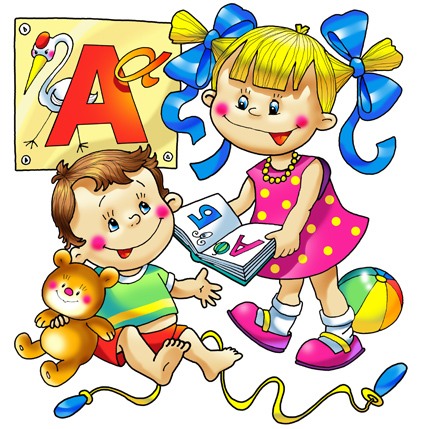 Воспитатель: Елистратова С.В.